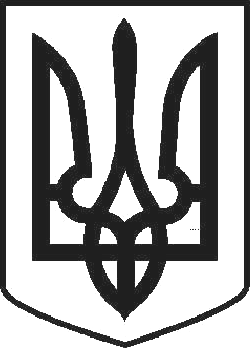 УКРАЇНАЧОРТКІВСЬКА МІСЬКА РАДАДВАДЦЯТЬ ДЕВ’ЯТА СЕСІЯ СЬОМОГО СКЛИКАННЯ РІШЕННЯвід  24 травня 2018 р.	№1067м. ЧортківПро внесення змін до рішення міської ради від 12.12.2017 № 891 «Про затвердження Програми розвитку культури вмісті Чорткові на 2018-2020 роки»Відповідно до листа Голови громадської організації «Альтернатива- Чортків» Петльованого А.В. від 17.04.2018 року та листа голови Чортківської районної громадської організації всеукраїнського товариства «Лемківщина» Дудяка Богдана від 02.05.2018 року, керуючись пунктом 22 частини 1 статті 26 Закону України «Про місцеве самоврядування в Україні», міська радаВИРІШИЛА:Внести зміни до основних заходів виконання Програми розвитку культури у м. Чорткові 2018-2020 роки, а саме включити проведення історико-військового фестивалю «Чортківська офензива» 17 червня 2018 року та відзначення Дня пам’яті примусово виселених українців із етнічних територій т.зв. Закерзоння у другу неділю вересня, згідно додатку № 1.Фінансовому управлінню міської ради забезпечити фінансування Програми в межах коштів, передбачених бюджетом міста.Копію рішення направити у фінансове управління міської ради та централізовану бухгалтерію відділу культури, туризму, національностей та релігії міської ради.Контроль	за  виконанням  даного	рішення  покласти	на	постійну депутатську комісію з гуманітарних питань та соціального захисту громадян.Міський голова	Володимир ШМАТЬКО